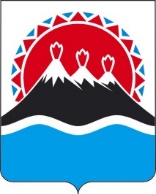 МИНИСТЕРСТВО ФИНАНСОВКАМЧАТСКОГО КРАЯПРИКАЗПРИКАЗЫВАЮ:1. Внести в приказ Министерства финансов Камчатского края от 30.08.2019 № 204 «Порядок доведения бюджетных данных до главных распорядителей, распорядителей и получателей бюджетных средств краевого бюджета, главных администраторов, администраторов источников финансирования дефицита краевого бюджета и исполнения краевого бюджета по расходам и источникам финансирования дефицита бюджета» следующие изменения:1) наименование изложить в следующей редакции:«Об утверждения Порядка доведения бюджетных данных до главных распорядителей, распорядителей и получателей бюджетных средств краевого бюджета, главных администраторов, администраторов источников финансирования дефицита краевого бюджета и исполнения краевого бюджета по расходам и источникам финансирования дефицита бюджета»;2) в приложении:а) абзац первый части 35 изложить в следующей редакции:«35. При санкционировании оплаты денежных обязательств по расходам осуществляется проверка Распоряжения (в том числе автоматизировано с помощью программно-технических средств СУФД, единой информационной системы) по следующим направлениям:»;б) абзац второй части 36 исключить;в) часть 42 изложить в следующей редакции:«42. В случае если Распоряжение представляется для оплаты денежного обязательства, по которому формирование сведений о денежном обязательстве в соответствии с Порядком учета бюджетных и денежных обязательств осуществляется Управлением, документы, подтверждающие возникновение денежного обязательства, указанные в пунктах 5, 6, 7, 9, строке 3 пункта 10, строке 2 пункта 11, строках 1, 6, 7, 10–13, 20 пункта 12 графы 3 Перечня документов, установленного приложением 3 к Порядку учета бюджетных и денежных обязательств, получателем средств краевого бюджета в Управление не представляются.»;г) угловой реквизит приложения к Порядку изложить в следующей редакции:«Приложение к Порядку доведения бюджетных данных до главных распорядителей, распорядителей и получателей бюджетных средств краевого бюджета, главных администраторов, администраторов источников финансирования дефицита краевого бюджета и исполнения краевого бюджета по расходам и источникам финансирования дефицита бюджета».2. Настоящий приказ вступает в силу после дня его официального опубликования и распространяется на правоотношения, возникшие с 
1 января 2024 года.[Дата регистрации] № [Номер документа]г. Петропавловск-КамчатскийО внесении изменений в приказ Министерства финансов Камчатского края от 30.08.2019 № 204 «Порядок доведения бюджетных данных до главных распорядителей, распорядителей и получателей бюджетных средств краевого бюджета, главных администраторов, администраторов источников финансирования дефицита краевого бюджета и исполнения краевого бюджета по расходам и источникам финансирования дефицита бюджета»И.о. Министра[горизонтальный штамп подписи 1]Л.В. Алексеева